Министерство образования Республики Беларусь 				Учреждение образования«Гомельский государственный университет имени Франциска Скорины»УТВЕРЖДАЮУчитель математикиВасиленко Е. И.______________________________План – конспектзачетного урока по математикена тему:«Соотношение между сторонами и углами треугольника» в  7  классеГУО «Глазовская средняя школа Буда-Кошелевского района»Выполнила:студентка группы Мз-51                                                        Минова Г. М.Проверила:групповой руководитель                                    		       Кульбакова Ж. Н.	Гомель 2019Дата: 19.02.2019Класс: 7Тема урока: Соотношение между сторонами и углами треугольникаТип урока: изучение и первичное закрепление нового материалаЦели урока: Образовательные: Познакомить учащихся с соотношением между сторонами и углами треугольника, учить доказывать теорему о соотношении между сторонами и углами треугольника, решать задачи с применением теоремы и следствия из нее;организовать деятельность учащихся, направленную на формирование умений находить и изображать на чертеже перпендикуляр из точки к прямой, наклонную, проекцию наклонной, расстояние от точки до прямой; Развивающие:способствовать развитию умения анализировать учебный материал, самостоятельно делать выводы и устанавливать причинно-следственные связи; способствовать развитию познавательного интереса к предмету в процессе закрепления материала пройденной темы;способствовать развитию самостоятельности учащихся, умения преодолевать трудности в учении в ходе изучения нового материала и выполнения практической работы.Воспитательные: прививать интерес к математике;содействовать воспитанию познавательного интереса к математике, активизации учебно-познавательной деятельности.Задачи урока:Выявить уровень усвоения полученных знаний;Создать условия для самооценки своих возможностей и выбора цели в   деятельности;Развивать навыки индивидуальной и самостоятельной работы;Побуждать к само-, взаимоконтролю;Вызывать потребность в обосновании своих высказываний.План урока:Организационный момент (1 мин);Проверка домашнего задания(3 мин);Подготовка учащихся к усвоению нового материала (5 мин);Изучение нового материала( 15мин);Практическое применение полученных знаний. (15 мин);Постановка домашнего задания (2 мин);Подведение итогов (2 мин);Рефлексия (2 мин).Оборудование: учебник по геометрии 7 класс, доска, мел, линейка, треугольник, линейка, карточки.Литература:  Геометрия : учеб. пособие для 7-го кл. учреждений общ. сред. образования с рус. яз. обучения / В. В. Казаков. — Минск : Народная асвета, 2017. — 173 с. : ил.Ход урока:Организационный момент. 	Приветствие класса. Проверка отсутствующих.	- Сегодня на уроке мы познакомимся с теоремой о соотношении между сторонами и углами треугольника. Проверка домашнего задания.	Перед уроком на доске изобразить рисунки к домашним задача. По готовым рисунка учащиеся кратко излагают ход решения и дают ответ.Подготовка учащихся к усвоению нового материала.На доске изображен прямоугольный треугольник АВС.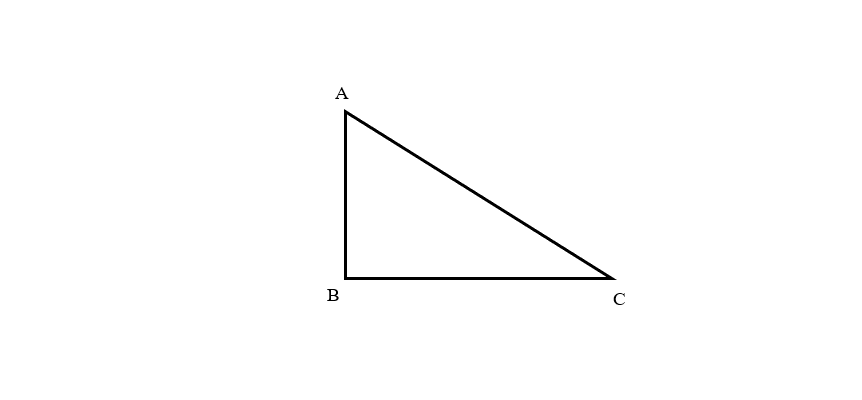 	- Представим, что нам необходимо из точки А добраться до прямой ВС, зная, что из точки А идут две дороги – АВ и АС. По какой дороге нужно пойти, чтобы дойти быстрее? Понятно, что по более короткой.	Учащиеся, сразу могут определить какой отрезок больше.	- Теперь давайте сопоставим длину отрезка и угол, напротив которого он лежит. Какой угол самый большой в прямоугольно треугольнике? Очевидно, что и сторона, лежащая против этого угла,- наибольшая. Изучение нового материала.	Теорема (о соотношениях между сторонами и углами в треугольнике). В треугольнике против большей стороны лежит больший угол, а против большего угла лежит большая сторона.	- Рассмотрим доказательство данной теоремы.							Теорема состоит из двух утверждений.   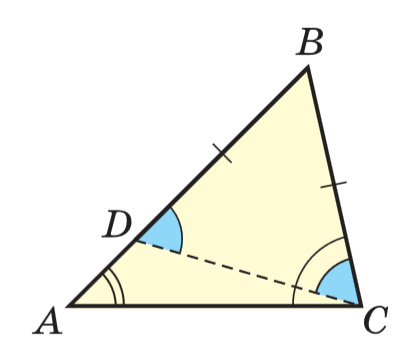                                                              Докажем каждое из них. В треугольнике против большей   стороны лежит больший угол. Дано: ∆ABC, AB>BC.Доказать: ∠ C > ∠ A. Доказательство.  На большей стороне BA от вершины B отложим отрезок BD, равный меньшей стороне BC, и проведем отрезок СD. Получим равнобедренный ∆DBC, у которого углы при основании равны, то есть ∠ BDC = ∠ BCD. Но ∠ BDC — внешний для треугольника ADC, и поэтому ∠ BDC больше ∠ A. Значит, и ∠ BCD больше ∠ A. А так как ∠ C больше ∠BCD, то ∠C подавно больше ∠ A. Утверждение доказано. 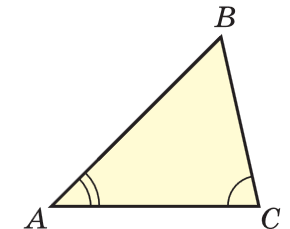 В треугольнике против большего угла  лежит большая сторона. Дано: ∆ ABC, ∠ C > ∠ A. Доказать: AB > BC. Доказательство. Применим метод доказательства от противного. Пусть ∠ C > ∠ A, а AB ≤  BC. Если AB < BC, то по первой части теоремы ∠ C < ∠ A.Получили противоречие с условием. Если AB = BC, то ∆ABC — равнобедренный, и тогда ∠ A = ∠ C. Снова получили противоречие. Следовательно, AB > BC. Утверждение доказано.Следствие 1. Катет прямоугольного треугольника меньше гипотенузы.Определение. Если AC — перпендикуляр к прямой a, точка B принадлежит прямой a и не совпадает с точкой C, то отрезок AB называется наклонной, проведенной из точки A к прямой a. Точка B называется основанием наклонной. Отрезок BC, соединяющий основание наклонной и основание перпендикуляра, называется проекцией наклонной AB на прямую a.							Следствие 2. Если из одной точки к   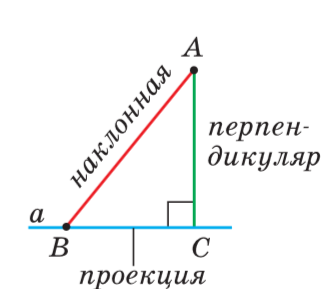                                                          прямой проведены перпендикуляр и                                                               наклонная, то перпендикуляр и проекция                                                           наклонной меньше этой наклонной.Определение. Расстоянием от точки до прямой называется длина перпендикуляра, опущенного из точки на прямую.	- Рассмотрим решение ключевых задач( стр 122-123).Практическое применение полученных знаний.- Открываем тетради, пишем число, классная работа, тема урока.Решение задач №203(устно), 206, 207.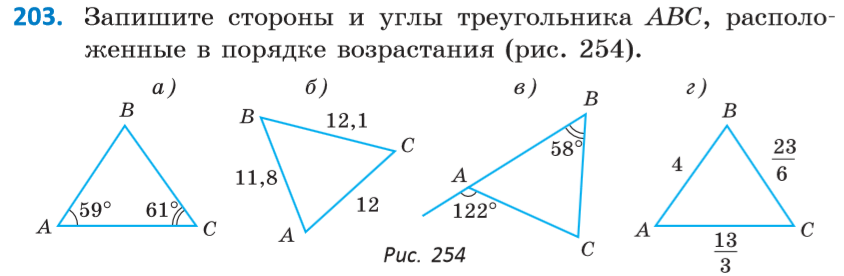 Решение.А ,В, С; ВС, АС, АВ;С, В, А; ВА ,АС, ВС;А, В, С; СВ, АС, АВ (А=В; АС=ВС);А, С, В; ВС, АВ, АС.№206. (Вызываю ученика к доске) Треугольник ABC — равносторонний, M — внутренняя точка отрезка BC. Докажите, что AM < AB. 					Дано:  ∆АВС- равносторонний,  МєВС.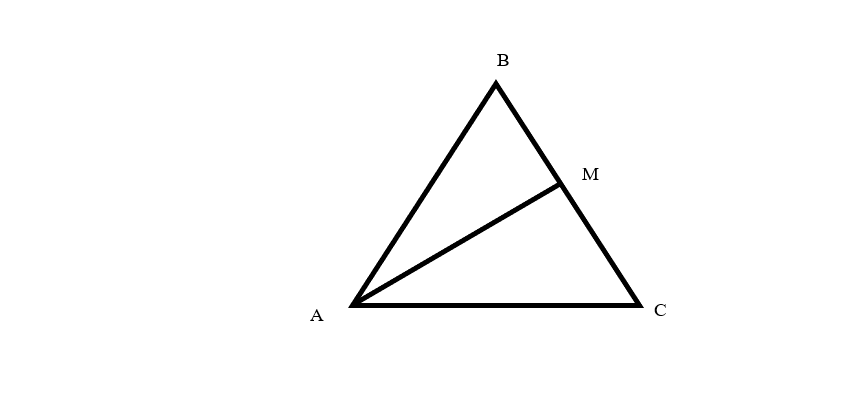 					Доказать: AM < AB.Доказательство.∆АВС- равносторонний, значит АВ=ВС=АС, А=В=С=60º.В ∆АВС,АВ лежит напротив С, в ∆АМВ, АВ-лежит напротив тупого угла.Следовательно, АВ>АМ; АМ<АВ.№207 (Вызываю ученика к доске) В треугольнике MNK медиана ME равна 12 см, ∠ NME = = ∠ KME. Найдите расстояние от точки M до прямой KN.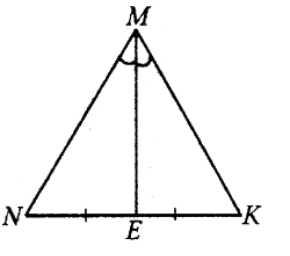 	                                             Дано:  ∆MNK, MЕ- медиана, МЕ=12см,                                                                                ∠ NME = = ∠ KME.   Найти: расстояние от М до прямой KN.Решение.По условию, МЕ- медиана, МЕ=12см, ∠ NME = = ∠ KME, т.е. МЕ- биссектриса и высота равнобедренного треугольника NMK( N=K, NM=MK). Следовательно, кратчайшее расстояние МЕ=12см.Ответ: МЕ=12см.   5.  Постановка домашнего задания.- Открываем дневники и записываем домашнее задание: Глава 4 §21 №204, 209.     6.  Подведение итогов.Подведение итогов урока. Выставление оценок за работу на уроке.В течение урока учащиеся учились рассуждать на заданную тему, решать геометрические задачи, развивали логическое мышление.     7. Рефлексия. - У каждого из вас на столе карточки (красная, зелёная, жёлтая). Уходя из класса, прикрепите на доску одну из них. Карточка красного цвета обозначает: “Я удовлетворён уроком, урок был полезен для меня, я много, с пользой и хорошо работал на уроке, и получил заслуженную оценку, я понимал всё, о чём говорилось и что делалось на уроке”. Карточка зеленого цвета обозначает: “Урок был интересен, я принимал в нём активное участие, урок был в определённой степени полезен для меня, я отвечал с места, я сумел выполнить ряд заданий, мне было на уроке достаточно комфортно”. Карточка желтого цвета обозначает: “Пользы от урока я получил мало, я не очень понимал, о чём идёт речь, мне это не очень нужно, домашнее задание я не понял, к ответу на уроке я был не готов”.